WI TOUR COMMITTEEMay 15, 20196:30pm @ UW-Extension OfficeMeeting Agenda:LodgingBusingScheduleCounselors / ChaperonesRegistrationOrientationT-Shirt LogoTeachable MomentsOtherNext meeting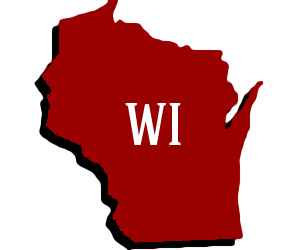 